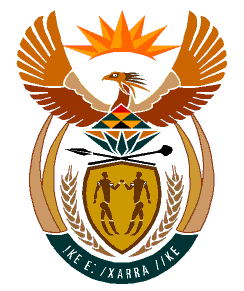 MINISTRY:HUMAN SETTLEMENTS, WATER AND SANITATIONREPUBLIC OF SOUTH AFRICANATIONAL ASSEMBLYQUESTION FOR WRITTEN REPLYQUESTION NO.: 199DATE OF PUBLICATION: 28 FEBRUARY 2020Mr A M Shaik Emam (NFP) to ask the Minister of Human Settlements, Water and Sanitation:Whether she has been informed that the Reconstruction and Development Programme houses are being sold to farm owners and others in areas like Caledon, despite thousands of persons being on a waiting list; if not, what is the position in this regard; if so, what steps does she intend to take in order to address the matter?											       NW129EREPLY:The matter that the Honourable Member refers to was never brought to my attention. Further, the Western Cape Provincial Department of Human Settlements indicated that neither the Department nor the Theewaterskloof Local Municipality is aware of Breaking New Ground (BNG) houses being sold to farm owners or other persons.  I would be grateful if the Honourable Member could provide me with more information on this matter in order for my department to investigate it further. 